What is a Butterfly?What is metamorphosis?Name the four stages of the Butterfly’s life cycle.What do Butterflies eat? Name two kinds of food.Share a fun fact that you learned about Butterflies!RESEARCH: Butterflies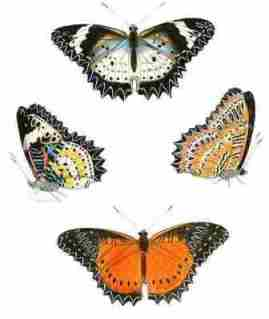 Name: 